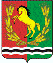 АДМИНИСТРАЦИЯМУНИЦИПАЛЬНОГО ОБРАЗОВАНИЯ КИСЛИНСКИЙ СЕЛЬСОВЕТАСЕКЕЕВСКОГО  РАЙОНА  ОРЕНБУРГСКОЙ  ОБЛАСТИПОСТАНОВЛЕНИЕ13.04.2022                                 село Кисла                                                 № 25-пО присвоение  адреса  жилой квартире по адресу: село Кисла улица Молодёжная дом 6 квартира 1    В связи с проведением инвентаризации улицы Молодёжная  в селе Кисла и уточнением адресов объектов, расположенных на данной улице, присвоить жилой  квартире адрес: Российская Федерация, Оренбургская область, Асекеевский район, село Кисла, улица  Молодёжная дом 6 квартира 1, расположенной на земельном участке по адресу: Оренбургская область, Асекеевский район,   село Кисла, улица   Молодёжная  дом 6 квартира 1Глава  муниципального образованияКислинский сельсовет                                                                       В.Л. Абрамов